     ПРОЕКТ     Вносится Председателем     Совета депутатов Северодвинска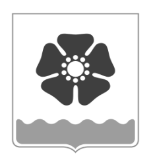 Городской Совет депутатовмуниципального образования «Северодвинск» (Совет депутатов Северодвинска)седьмого созываРЕШЕНИЕот                                 № Об организации территориальногообщественного самоуправленияв пределах многоквартирного  жилого дома по адресу: г. Северодвинск, ул. Трухинова, д. 12В соответствии с Уставом Северодвинска, Положением о территориальном общественном самоуправлении в муниципальном образовании «Северодвинск», утвержденным решением Совета депутатов Северодвинска от 26.10.2006 № 116, рассмотрев заявление инициативной группы жителей многоквартирного жилого дома по адресу:                               г. Северодвинск, ул. Трухинова, д. 12, Совет депутатов СеверодвинскаРЕШИЛ:1. Назначить собрание граждан, проживающих в многоквартирном жилом доме по адресу: г. Северодвинск, ул. Трухинова, д. 12, по вопросу организации территориального общественного самоуправления на 5 апреля 2023 г.2. Установить границы территории для осуществления территориального общественного самоуправления: многоквартирный жилой дом по адресу: г. Северодвинск,                          ул. Трухинова, д. 12 (кадастровый номер земельного участка 29:28:103094:52).3. Настоящее решение вступает в силу со дня его принятия.Председатель Совета депутатов Северодвинска                                               М.А. Старожилов